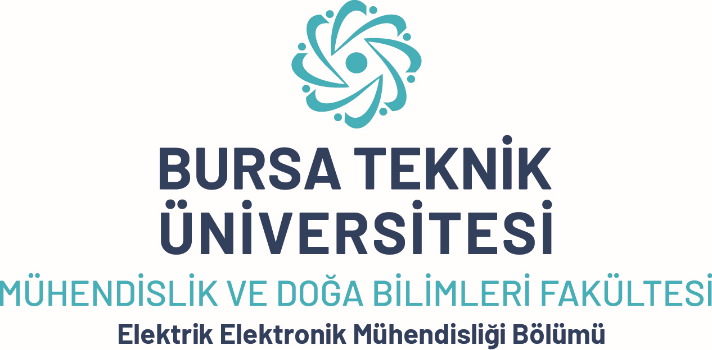 Lisans Bitirme Çalışması Başvuru FormuLisans Bitirme Çalışması Başvuru FormuLisans Bitirme Çalışması Başvuru FormuLisans Bitirme Çalışması Başvuru FormuÖğrenci BilgileriÖğrenci BilgileriÖğrenci BilgileriÖğrenci BilgileriÖğrenci NumarasıÖğrenci NumarasıAd-SoyadAd-SoyadTelefonTelefonE-mailE-mailÖğrenim DönemiÖğrenim DönemiBitirme Çalışması BilgileriBitirme Çalışması BilgileriBitirme Çalışması BilgileriBitirme Çalışması BilgileriÇalışmanın AdıÇalışmanın AdıÇalışmanın KonusuÇalışmanın KonusuProje DanışmanıProje DanışmanıOnayOnayOnayOnayTarih:Tarih:Tarih:Tarih:İmza (Öğrenci)İmza (Danışman)İmza (Danışman)İmza (Bölüm Başkanı)